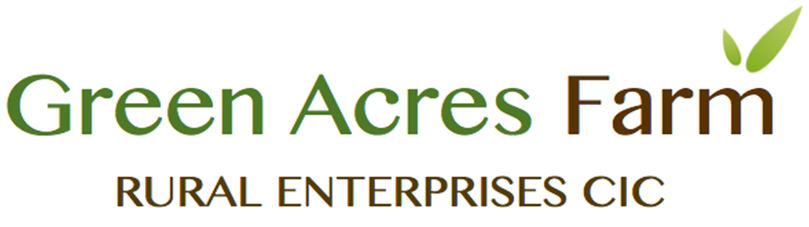 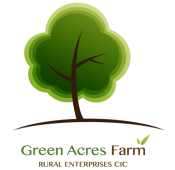 Parent/Carer Consent FormRURAL ENTERPRISES CIC:  01327 703313Rural Enterprises CIC is a Community Interest Company registered in England, company no. 7735616Parental/carer and school Consent FormI hereby confirm consent for my child/student to use/ participate in supervised activities including the items below (please initial each and then sign at the bottom of the form):-Referral form/checklistPlease fill in the form/ checklist below and ensure the latest copy of the requested paperwork is attached before the student attends.Details of school / organisationDetails of Parent/CarerDetails of studentPlease ensure we are updated of any changes to the information above and invite us to any meetings/ reviews of the student to maintain good consistency and communication.Termly student update formPlease fill in any updated sections since last term and attach any relevant paperwork.	Green Acres Rural Enterprise Centre CICTerms and conditionsReferrals must be made by schools or other educational bodiesAll confidential referral information must be completed and sent by email or written copy before the young person attends Two trial paid days will be offered before the student will be confirmed as a new starterInvoices will be issued during the first week of the student’s attendancePayment is due within 14 days of receipt unless otherwise agreedThe agreement between Green Acres Rural Enterprise CIC and the educational bodies will be half-termly in advanceOne school half-term’s notice will be required to cancel the contract with Green Acres Rural Enterprise CICAll placements will be subject to a half-termly reviewAll sessions must be paid for. If more than 48 hours’ notice is given then an alternative session may be offered, subject to availabilityAny queries regarding attendance or invoicing should be made, in writing, within 7 days of invoice date, or date of attendance by studentAll photos and documents are the property of Green Acres Rural Enterprise CIC and may not be copied or used without prior permissionGreen Acres Rural Enterprise CIC reserves the right to terminate a placement if a student puts the safety of themselves or others at risk, or causes damage to equipment or propertyBehaviour ExpectationsYoung person’s name:-…………………………………..What we ask and expect of you here at Greenacres:Show respect to the environment in which you will be working and the entire farm site.Show respect for each other, staff, volunteers, visitors, property & resources.You must wear clothing appropriate to the learning/working environment.  You are expected to participate fully in the activities and sessions provided. You must follow health, safety & hygiene directions given to you by staff at all times.Offensive language or physical aggression directed at peers, staff, volunteers or visitors will not be tolerated, and could result in your place being withdrawn without notice.Any talk regarding the use of alcohol, illegal substances or anti-social behaviour will be passed on to the relevant authority.Parent/career confirmation that students’ personal electrical devices: phones etc. have the correct age-appropriate restrictions and parental controls in place and no inappropriate material including foul language will be shared with any other people at Green Acres. This is the students and parent/careers responsibility.Phones will need to be handed in at the beginning of sessions and can be used only with the permission of session leaders and at break times.Green Acres Rural Enterprise CIC reserves the right to terminate a placement immediately if a student puts the safety of themselves or others at risk, or causes damage to equipment or property.Young people attending Green Acres Farm all have different reasons for being here. Please respect this & be understanding of any difficulties others may be having at any time. If you have concerns about your commitment to the project or your relationships with peers or adults, feel free to talk to a member of staff at Green Acres, or to the person who referred you to the project, and we will do our best to resolve the situation for you.Activity/ Tool to be usedStudentParent/CareerSchoolUse of sharp knives/Use of sharp toolsUse of hand toolsUse of power toolsUse of gardening tools (including pruning equipment)Use of motorised gardening toolsUse and construction of fireUse of hot/heated equipmentUse of chemicals Photographs being taken of studentsUse of photographs for our publicity purposesStudents leaving siteStudents being transported Students in remote locationsStudents working with animalsStudents near roadsStudents near waterUse of personal phones and electrical equipmentWorking with beesWorking in and with the publicStudent name (printed)………………………….Parent/Career name (printed)……………………………School staff name (printed)…………………………Position……………………..Student signature………………………….Parent/Career signature……………………………School staff signature…………………………Date…………………………Date……………………………Date……………………….Student nameStudent ageStudent year groupStudent EHCPStudent Risk AssessmentStudent ILP targetsStudent issues at schoolWhat does the student want to achieve?What does the school want us to achieve with the student?Signed parental consent fromSigned behavioural expectations formName of organisationContact nameAddressTelephone numberEmail addressInvoice to be sent toName of parent/ carerAddressHome phoneMobileEmergencyEmailFull nameDate of birthPupil numberYear groupCurrent studiesAdditional support offered by schoolHealth related conditions (including allergies)Any regular medication (including inhalers)Days and sessions student will attendStudent name (printed)………………………….Parent/Career name (printed)……………………………School staff name (printed)…………………………Position……………………..Student signature………………………….Parent/Career signature……………………………School staff signature…………………………Date…………………………Date……………………………Date……………………….Student nameStudent EHCP updateStudent Risk Assessment updateStudent ILP targets updateStudent issues at schoolWhat does the student want to achieve?What does the school want us to achieve with the student?Date…………………………Date……………………………Date……………………….Student name (printed)………………………….Parent/Career name (printed)……………………………School staff name (printed)…………………………Position……………………..Student signature………………………….Parent/Career signature……………………………School staff signature…………………………Student name (printed)………………………….Parent/Career name (printed)……………………………School staff name (printed)…………………………Position……………………..Student signature………………………….Parent/Career signature……………………………School staff signature…………………………Date…………………………Date……………………………Date……………………….